Oregon Student Nurses AssociationThe OSNA did not hold a July meeting. The motion was passed with 2/3 votes in June’s meeting to have the next meeting to be held August 9, 2014. Please refer to June’s meeting minutes on page 7 for details regarding the motion passed.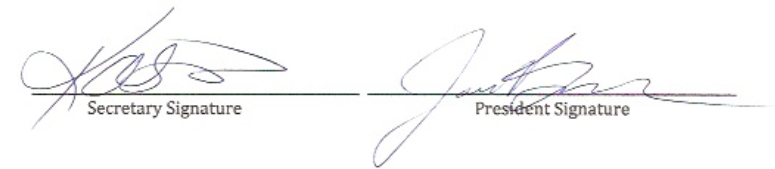 